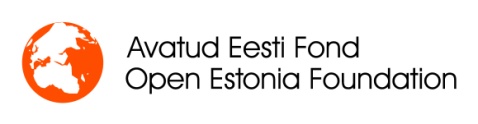 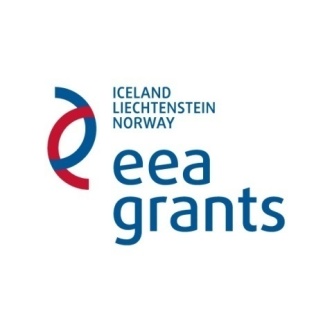 APPLICATION FORM OF THE FUND FOR BILATERAL RELATIONSProject title: 	_____________________________________________________________________Estimated period of implementation ___________________________________________________Requested funds ____________________________________________________________________ApplicantPartner If in addition to the partner mentioned above, there are other entities involved with the project that qualify as partners, please provide their information as exemplified in section 2.  Objective of the proposalActivitiesImportance of the cooperationBudget - Please name the categories of expenses and prices (travelling expenses, rooms rental etc.)I certify that I am duly authorized to sign this application form and that the information provided is accurate.  I confirm that planned bilateral activities will be conducted as described in this application and that the proposed expenditures are correct estimated.Name___________________ (person authorised to sign the contract)          Date ___________________Digital signatureSummary of the requestSummary includes a short presentation (up to 15 lines) with reference to at least the following: objectives, planned activities and expected results.Name of the organisation (applicant)Register numberZip-codeCityAdress HomepageContact personEmailPhone Background of the applicant organisationPlease describe the applicant organization's field of activity and highlight the main facts that support the organizations competence in tackling hate speech and working with asylum seekers (including previous experience with similar activities experience in the field, etc.).Name of the organisation Register numberZip-codeZip-codeAdress HomepageContact personEmailEmailBackground of the partner organisationPlease describe the partner organization's field of activity and highlight the main facts that support the organizations competence in tackling hate speech and working with asylum seekers (including previous experience with similar activities experience in the field, etc.).Objective of the bilateral relations proposalPlease describe the objectives and expected results of the bilateral relations proposalNo. Activity title/ nameShort description of the activity (what to do, where and how it is performed, who participates etc.)Responsible for carrying out the activity Period of implementation (please indicate the month)Importance of the cooperationPlease describe the main advantages that your organisation could offer to a donor project partner and indicate benefit of partnership between the organizations.Category of ExpensesUnit of measurement (hour, person, etc.)Unit priceTotal5.6.7.8.(please insert additional rows if needed)Total cost of the project (100%)